My Favorite TeacherThere have been many people who have influenced me and those who have set great examples in my life. Many of those people were teachers that I have had from Kindergarten to the present time. If I had to choose one who has had the greatest influence, it would have to be Mrs. Gullion at Lilburn Elementary School in Lilburn, GA. One reason why Mrs. Gullion was my favorite teacher is because of her characteristics of being a Christian. She was always kind, thoughtful, and generous. She continually listened to what we had to say. At the end of each class, if time permitted and if there were people who wanted to, we would have a little show and tell time. Being that we were attending a music class, the only things that we could show and tell were things dealing with music. Another reason why Mrs. Gullion was a favorite of mine was because she made learning music fun. She always had ideas to get us moving and enjoying music. I remember that there was a song that we sang that was similar to “This Old Man,” but with longer verses and a chorus in between each verse. She would add hand, arm, or body movements to every verse and chorus in the song. My friends and I would be laughing while we sang the song because the movements were so silly! Mrs. Gullion also made learning music fun by letting us play with different percussion instruments. We played with glockenspiels, xylophones, tambourines, triangles, drums, bongos, and the list could go on. Finally, Mrs. Gullion made music fun and enjoyable by having a fourth and fifth grade choir that we could participate in. I was only able to participate in the choir my fourth grade year, but it was a fun one. For our Christmas musical, she took an “episode” off of Sesame Street, called “This is Your Life,” and did an entire musical. In our musical we even had a commercial break that included dancing candy bars! All in all, Mrs. Gullion was a fun, creative teacher.Comprehension Questions using Past TenseParagraph A :Describe Mrs. Gullion’s characteristics.Ex. She was funny and talkative.1.What did the Ss do when class was over?Ex. They went to the movies together.2.Paragraph B :What kind of movements did Mrs. Guillion add to the verse of the song.1.What kind of instrument did the Ss use for playing?              Ex. They played the drums.      2.    Paragraph C :How did Mrs. Guillion make music fun and enjoyable for the students?Ex. She made it fun by giving us candy.1.Was the teacher creative?Ex. Yes, or No.2.(For everybody)*How many past tense verbs are in paragraph A, B and C?What are they?Directions: 	Change the story to past tense and then answer the questions.Tina’s Day at the Arts CenterToday Tina go to the Seoul Arts Center with her uncle. She meet him in front of the building at three.  They look around. She see pictures of Beethoven and Mozart on the wall. Her uncle tell stories about them. She come home at five. She have a good time.Where did Tina go?Who did Tina go there with?Where did they meet?When did they come back?What did they do?Example Photograph for Visiting Art Center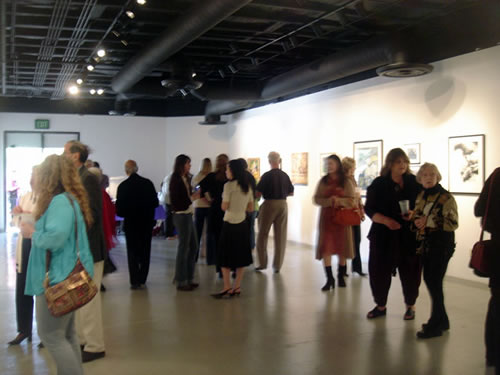 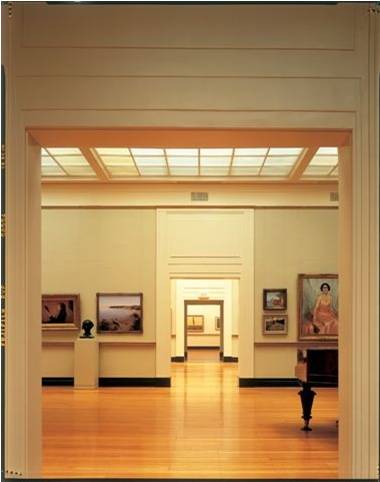 Grammar Lesson PlanPast Tense VerbsInstructor:Songjja yang(rose)Level:Free intermediateAge : 40-50Students:8Length:50 minutesMaterials:Presentation  power pointActivity worksheet (9 copies)White board and markersLaptopAims:-Ss will know and practice the form, meaning, and-     use of present and past tense verbs, including irregular verbs” and “regular verbs” by brainstorming and using hand- outs.- listening to teacher’s explanation, seeing a visual demonstration,- answering concept check questions, completing the worksheets and talking with their classmates.Language Skills:-Listening: T instructions,  explanation, and demonstration-Speaking: Practice activities-Reading: Activities worksheets- instructions and questions-Writing: Homework Assignment-Grammar: Explanation, discussion, and activityLanguage Systems:-Phonology: listening to instruction & explanations-Grammar: using past and present verbs; discussion of irregular verbs-Function: Ss can identify present verbs in a sentence and change to past tense verbAssumptions:-Ss know the present tense of verbs-Ss know the concept of verbs and how to use verbs in a sentence.-Ss know that verb is the action of a sentence, and all sentences must have a verb.-Ss know when the action of a verb is present.Anticipated Errors and Solutions:-Laptop may not work-> print copies of handout and photographs-Ss may have a hard time identifying the verb->  correct error immediately and give Ss more chances to practice-There may be extra time left in the lesson-> Discuss homework assignment, and give personal examples-There may not be enough time to finish the lesson -> Cut the class activity shortReferences:http://www.talkeasy.co.uk/link/materials/past.htmlhttp://teachers.net/lessons/posts/1361.htmlhttp://eslgold.com http://www.mhhe.com/socscience/education/sadker/sg/s-res/class/2004/spring2004_08.htmhttp://www.maldoncastlemaine.com/images/Castlemaine%20Art%20Gallery.jpghttp://iteslj.org/t/ppt/irregular_verbs.pptLead-InLead-InLead-InMaterials: Materials: Materials: Time10 minSet UpWhole classProcedure:<Greetings>Hi! Everybody!How are you? Good.How was your weekend?All right. Today we’re going to talk about past tense.Explanation of Present and Past Tense.What is the meaning of past tense?Give examples of past tense.Ex. I am here teaching you today.Ex. I was here teaching you yesterday.PresentationPresentationPresentationMaterials: Powerpoint Presentation Materials: Powerpoint Presentation Materials: Powerpoint Presentation Time25 min.Set UpWhole classProcedure:Show slide in PowerPoint of irregular verbs. Discuss the difference between verbs that end in –ed and irregular verbs.Warm Up for Main Activity:Did you ever have a teacher who you really admired? What was his/her name? What was he/she like?Give example story of a teacher who you admired.*Give handout to the students*Each team will discuss one paragraph and identify the verbs in the story. Each team will answer comprehension questions related to their paragraph and identify the verbs. The team will then share a summary of the verbs they found in the paragraph.Post ActivityPost ActivityPost ActivityMaterials: homework worksheetMaterials: homework worksheetMaterials: homework worksheetTime10 min5 minSet UpWhole classProcedure:*Give out worksheet of “Tina’s Day at the Arts Center”.1. Have students read the story and change the present verbs to past tense verbs.2. Have students answer the comprehension questions.3. Class will discuss the answers together.<Homework>Write about a teacher you met when you were young. Describe why or how he/she inspired you using past tense verbs.Due date: next class<Wrap-up>All you were great today! Study the worksheet on irregular verbs we learned today.Have a beautiful day!Bye~